Vocabulary Learning Homework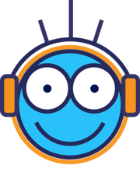 Year 8 Spanish – Term 1.2 Week 6
Part 1: Practise the new vocabulary, either using the app your teacher directs you to, or another method, e.g., look – cover – write – check (15 minutes approx.).
Part 2: Listen and repeat the word, then spell it in Spanish, then write it in English. Access your audio file here.Part 3a) Associations: Click on the box next to the word that is most closely connected with the word in bold.Part 3b) Antonyms: Click on the box next to the word that has the opposite meaning to the word in bold.Part 3c) Word substitution: Click on the box next to all of the words that could fill the gap to form a grammatically correct sentence with a sensible meaning.Part 3d) Numbers: Write the English for each Spanish number. Be careful – they are not in order!Part 4: SpeakingBefore you start Part 4, go to: vocaroo.com. It will open in a new tab. Click the red record button, then come back to this list of words.Say the Spanish for the words below. Remember to say the word for ‘the’ if needed.Now go back to the Vocaroo window. Click on the red button. Click on "Save & Share". Copy & paste the URL for your Vocaroo recording here:Spell itWrite it in EnglishSpell itWrite it in English19210311412513614715816[blank][blank]1) la altura5) el paisajecalorveintemontañamientrasgraciosarazónsuertevista2)  la frontera6) el climasueñocalorgestoabiertolluviaesfuerzopaísdice3)  crecer7) ganarflorsecocinedinerosecocambioviajeruido4) la lluvia8) la vidamiedo vistaaguayogenialmientrascalorvivir1) ganar2) crecersubirempezarimprimirpermitircrecerdesaparecerperderdecidir1) Puedes hacer _____ .3) Tengo ______.mássuertecerradotrece añosalgo mejorsueñomilmiedo2) No tiene ______.4) ¿Cómo es ______.dieciochoel paisajesuficiente tiempomientras queéxitola casarazóndice1) quince4) diecisiete2) catorce5) trece3) veinte6) diecinueve1dry (m)9s/he says, it says2life10altitude3landscape11rain4one thousand12dry (f)5enough, sufficient13better6border14to win, to earn7more15climate8to disappear16to grow, growing